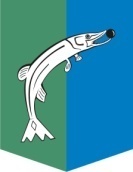 АДМИНИСТРАЦИЯСЕЛЬСКОГО ПОСЕЛЕНИЯ НИЖНЕСОРТЫМСКИЙСургутского районаХанты – Мансийского автономного округа – ЮгрыПОСТАНОВЛЕНИЕ«23» августа 2022 года                                                                                          № 261п. НижнесортымскийО внесении изменения в постановлениеадминистрации сельского поселенияНижнесортымский от 08.08.2019 № 249 	В соответствии с постановлением Правительства Российской Федерации от 19.11.2014 № 1221 «Об утверждении правил присвоения, изменения и аннулирования адресов»:1. Внести в приложение к постановлению администрации сельского поселения Нижнесортымский от 08.08.2019 № 249 «Об утверждении административного регламента предоставления муниципальной услуги «Присвоение адреса объекту адресации, изменение и аннулирование такого адреса» изменение, изложив абзац одиннадцатый подпункта 2.7.1. пункта 2.7. в следующей редакции:	«Документы, указанные в подпунктах 2, 5, 8, 9 подпункта 2.7.1. пункта 2.7. настоящего регламента, представляются федеральным органом исполнительной власти, уполномоченным Правительством Российской Федерации на предоставление сведений, содержащихся в Едином государственном реестре недвижимости, или действующей на основании акта Правительства Российской Федерации публично-правовой компанией, созданной в соответствии с Федеральным законом «О публично-правовой компании «Роскадастр», в порядке межведомственного информационного взаимодействия по запросу уполномоченного органа.».2. Обнародовать настоящее постановление и разместить на официальном сайте администрации сельского поселения Нижнесортымский.3. Настоящее постановление вступает в силу после его обнародования.  Глава поселения								                П.В. Рымарев